 e Parrocchia Santi Felice e Francesco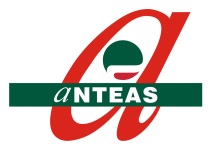 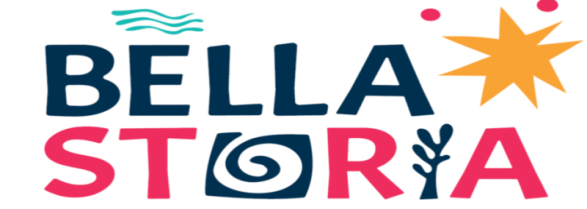 Martedi’ 11 giugno 2019gita al monte piattoMODULO ISCRIZIONE  Io sottoscritto/a __________________________________  Genitore di _______________________________________Autorizzo mio/a figlio/a a partecipare alla gita al MONTE PIATTO in data 11Giugno 2019. Pagato la quota	Firma____________________Ritrovo ore 8.30 presso l’oratorio di Prestino rientro previsto per le ore 17.00 e Parrocchia Santi Felice e FrancescoMartedi’ 18 giugno 2019gita a onDALANDMODULO ISCRIZIONE  Io sottoscritto/a __________________________________  Genitore di _______________________________________Autorizzo mio/a figlio/a a partecipare alla gita a ONDALAND in data 18 Giugno 2019. Pagato la quota	Firma____________________Ritrovo ore 8.30 presso l’oratorio di Prestino rientro previsto per le ore 18.30  